Nambour station accessibility upgrade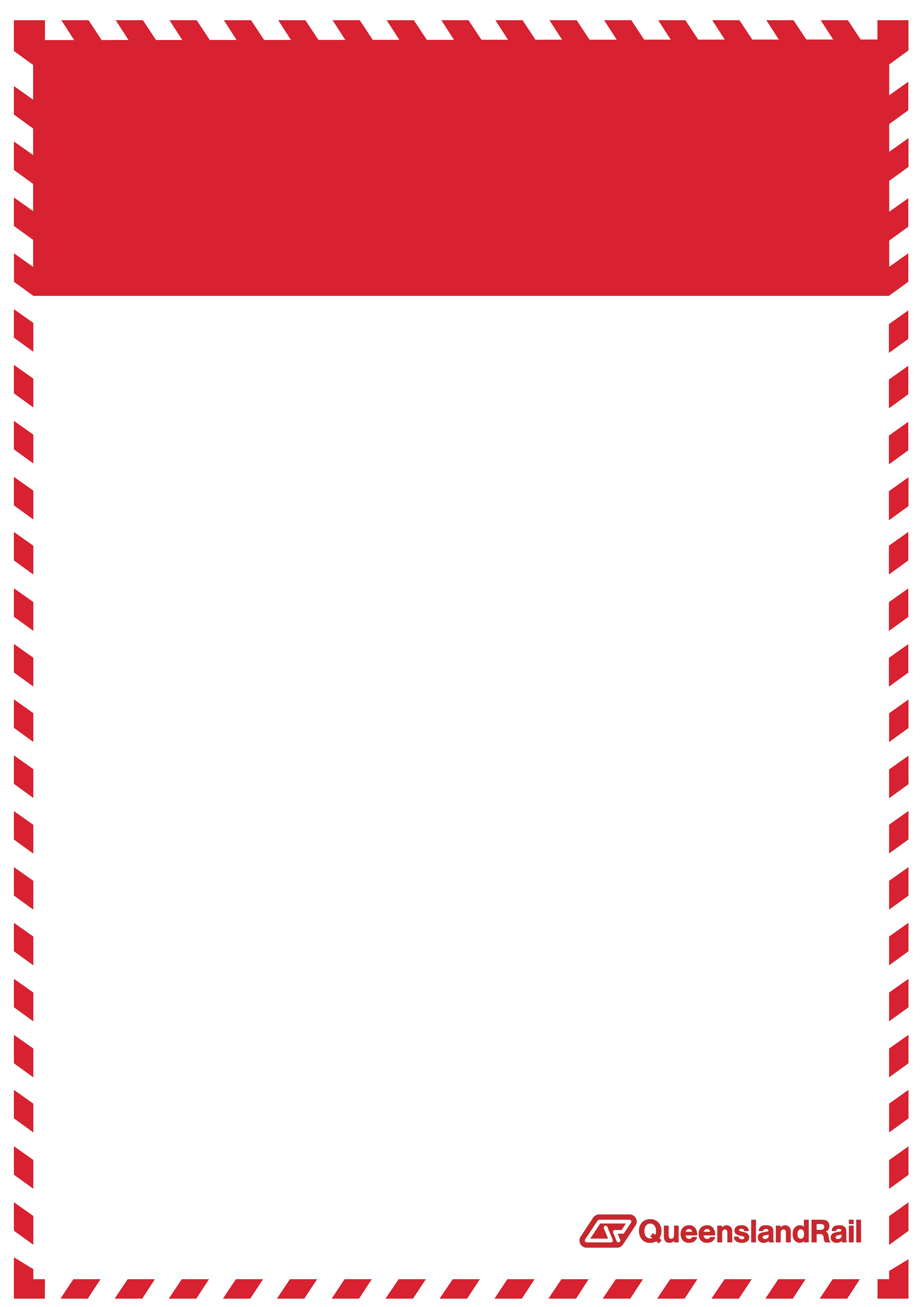 Noise notice – Day work September/October 2016As part of the Nambour station accessibility upgrade, demolition and excavation works will occur over approximately ten days between Monday 26 September and Saturday 15 October 2016, between the hours of 7am and 5pm.Scheduled day worksKeeping you informedQueensland Rail is committed to keeping stakeholders and the community informed about this project. For more information, please contact the Stakeholder Engagement team on 1800 722 203 (free call), email stationsupgrade@qr.com.au or visit www.queenslandrail.com.auLocationDates and hours of workType of workNambour stationMonday 26 September to Saturday 15 October 2016 7am to 5pm (approximately 10 days out of the 20-day period will involve noisy demolition works)Note: Noisy activities will not be continuous and represent only 4-5 hours of the working day.Demolition of concrete structures using 5-tonne excavator fitted with hydraulic rock-breaker attachment to break concrete into manageable pieces for removal from siteUse of machinery and hand toolsMovement of construction vehicles with reversing beepers.During these works, traffic management controls will be in place on Civic Way.Residents and businesses adjacent to Nambour station will experience some noise and ground vibrations during excavator operations and piling.Queensland Rail is aware that such operations may cause temporary inconvenience to our valued neighbours. Every effort will be made to carry out these works with minimal disruption.Queensland Rail apologises for any inconvenience and appreciates the local community’s cooperation during these important works.During these works, traffic management controls will be in place on Civic Way.Residents and businesses adjacent to Nambour station will experience some noise and ground vibrations during excavator operations and piling.Queensland Rail is aware that such operations may cause temporary inconvenience to our valued neighbours. Every effort will be made to carry out these works with minimal disruption.Queensland Rail apologises for any inconvenience and appreciates the local community’s cooperation during these important works.During these works, traffic management controls will be in place on Civic Way.Residents and businesses adjacent to Nambour station will experience some noise and ground vibrations during excavator operations and piling.Queensland Rail is aware that such operations may cause temporary inconvenience to our valued neighbours. Every effort will be made to carry out these works with minimal disruption.Queensland Rail apologises for any inconvenience and appreciates the local community’s cooperation during these important works.